TÍTULO DO ARTIGO(Fonte times new roman, 12pts, no idioma do texto, com no máximo 12 palavras: deve ser claro e objetivo, podendo ser completado por subtítulo – se houver – separado por dois pontos, em negrito, caixa alta e centralizado, sem abreviaturas)TRADUÇÃO DO TÍTULONome do(a) aluno(a), 10pts, alinhado à direita Nome do(a) orientador(a), 10pts, alinhado à direita RESUMO (12pts, justificado, negrito)Escreva aqui um texto de 150 a 250 palavras, com uma breve apresentação do tema do artigo, com os objetivos e metodologia de pesquisa. Fonte Times New Roman, tamanho 12, espaçamento simples (1,0), parágrafo justificado. Palavras-chave: 3 a 5 palavras-chave, separadas por ponto e vírgula.ABSTRACTEscreva aqui a tradução do resumo.Keywords: tradução das palavras-chave, separadas por ponto e vírgula.INTRODUÇÃOFonte Times New Roman, tamanho 12, espaçamento 1,5, parágrafo justificado. Neste momento do trabalho, deverá ser escrito qual o caminho que foi escolhido para a elaboração do artigo, como serão divididos os capítulos, com uma abordagem geral sobre o tema. Inserir aqui novamente objetivos, metodologia e marco teórico utilizado. Deve-se prestar atenção em não trazer o conteúdo das considerações finais para a introdução. Desejável evitar inserir citações, diretas ou indiretas.DESENVOLVIMENTONo desenvolvimento do trabalho é onde estão os capítulos e seus respectivos conteúdos. Cada capítulo deverá estar numerado. “Citações com até três linhas são inseridos no corpo do parágrafo”.Enquanto isso, citações que ultrapassam três linhas no corpo normal do texto deverão estar espaçadas 4cm no documento, com fonte tamanho 10 e parágrafo simples (1,0).As ilustrações, gráficos, tabelas, desenhos, mapas etc. devem ser numerados e titulados tão perto quanto possível do elemento a que se refere, indicando sua fonte.Figura 1 – Título (12pts, centralizado, espaçamento entre linhas simples)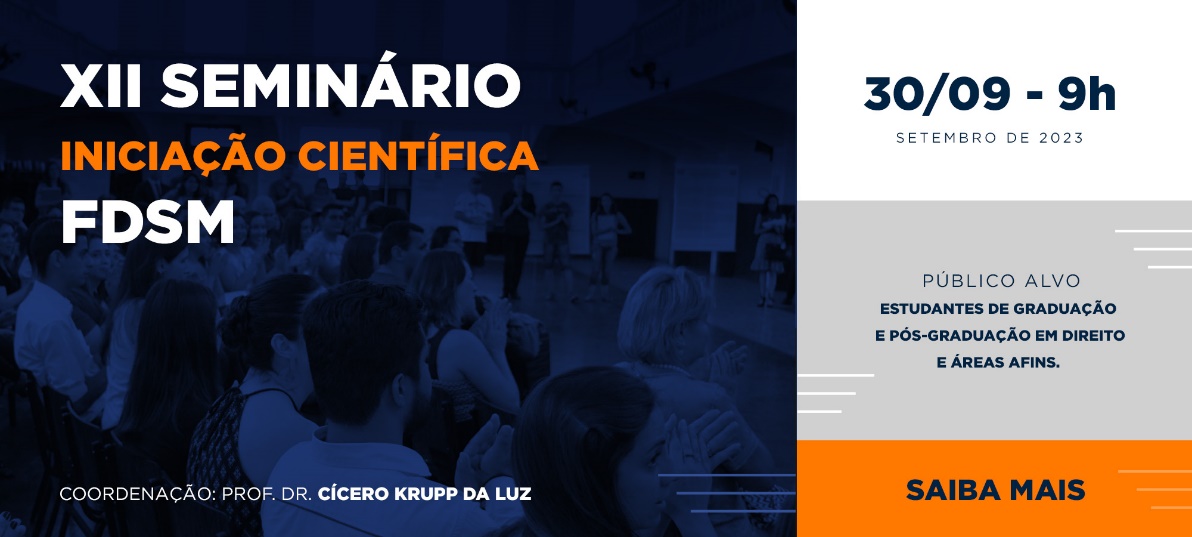 Fonte: Nome (10pts, centralizada, espaçamento entre linhas simples).Tabela 1 – Título (12pts, centralizado, espaçamento entre linhas simples)Fonte: Nome (10pts, centralizada, espaçamento entre linhas simples).Quadro 1 –Título (12pts, centralizado, espaçamento entre linhas simples)Fonte: Nome (10pts, centralizada, espaçamento entre linhas simples).Desejável evitar terminar os capítulos e subcapítulos com citações.CONSIDERAÇÕES FINAISNas considerações finais, deve-se apresentar qual o(s) resultado(s) que o(a) aluno(a) alcançou ao longo da pesquisa. BIBLIOGRAFIA(Inserir somente as obras mencionadas/citadas no trabalho, classificadas conforme o sobrenome do autor, em ordem alfabética. Fonte Times New Roman, tamanho 12, espaçamento 1,5 e parágrafo alinhado à esquerda).Quando houver mais de uma obra do mesmo autor, repetir os sobrenomes dos autores – NÃO usar traço/ponto “(______)”.Alguns modelos de referências bibliográficas:ALTHUSSER, Louis. Aparelhos ideológicos do Estado.  Tradução de Joaquim José de Moura Ramos. Editorial Presença/Martins Fontes, 1970. (LIVRO)BELLO, Luiz. Dia nacional da habitação: Brasil tem 11,4 milhões de pessoas vivendo em favelas. Agência IBGE notícias. Disponível em: https://agenciadenoticias.ibge.gov.br/agencia-noticias/2012-agencia-de-noticias/noticias/15700-dados-do-censo-2010-mostram-11-4-milhoes-de-pessoas-vivendo-em-favelas. Acesso em 26 de ago 2023. (NOTÍCIA)BRASIL. Constituição da República Federativa do Brasil de 1988. Assembleia Constituinte. Brasília, DF: 1988. Disponível em: https://www.planalto.gov.br/ccivil_03/constituicao/constituicaocompilado.htm. Acesso em 14 de dez 2022. (LEGISLAÇÃO)CAVALCANTE, Cláudia Varizo. Formação e transformação da centralidade intraurbana em Brasília. Dissertação de Mestrado. Universidade de Brasília (UnB) – Programa de Pós-Graduação em Geografia. Brasília – DF, 2009. (TESE/DISSERTAÇÃO)FAGNER. Último pau-de-arara. Sony Music Etertainment, 1973. Youtube (2min46seg). (MÚSICA)KOHLHEPP, Gerd; BLUMENSCHEIN, Markus. Brasileiros sulistas como atores da transformação rural no Centro-Oeste brasileiro: o caso de Mato Grosso. Revista Território, Rio de Janeiro, ano V, nº 8, pp. 47-66, jan./jun., 2000. (ARTIGO EM REVISTA)OLIVEIRA FILHO, Gabriel Barbosa Gomes de. Panorama do tratamento penal dos povos indígenas no Brasil. p. 238. In: AMADO, Luiz Henrique Eloy (org.). Justiça criminal e os povos indígenas do Brasil. São Leopoldo/RS: Editora Karywa, 2020. (CAPÍTULO DE LIVRO)O(s) autor(es) deve(m) realizar cuidadosa revisão gramatical do texto antes de seu envio. As observações em cor vermelha, neste documento, devem ser retiradas ao encaminhar a versão final.